Unit 8 Lesson 15: Conversación numéricaWU Conversación numérica: Suma (Warm up)Student Task StatementEncuentra mentalmente el valor de cada expresión.1 Conversación numérica: Diseño 1Student Task StatementEstas son tres expresiones de resta.Piensa en al menos dos maneras diferentes de encontrar mentalmente el valor de cada diferencia.Escribe una cuarta expresión de resta que tenga un valor que se pueda encontrar usando una de las estrategias que pensaste.2 Conversación numérica: Diseño 2Student Task StatementEstas son dos expresiones de suma.Piensa en al menos dos maneras diferentes de encontrar mentalmente el valor de cada suma.Escribe otras dos expresiones de suma que tengan un valor que se pueda encontrar usando las estrategias que pensaste.3 Conversación numérica: Diseño 3Student Task StatementEscriban tres expresiones de resta para completar la actividad tipo “Conversación numérica”.4 Conversación numérica: Diseño 4Student Task StatementEscribe cuatro expresiones de suma o de resta para crear una actividad tipo “Conversación numérica”.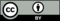 © CC BY 2021 Illustrative Mathematics®